Reconfiguration of Existing Degree Program Proposal Form(Also requires Arkansas Department of Higher Education (ADHE) approval)[ ]	Undergraduate Curriculum Council  [X]	Graduate CouncilSigned paper copies of proposals submitted for consideration are no longer required. Please type approver name and enter date of approval.  Contact Person (Name, Email Address, Phone Number)Title(s) of degree programs to be consolidated/reconfigured:Proposed title of consolidated/reconfigured program: Proposed Effective Date:  Reason for proposed program consolidation/reconfiguration:(Indicate student need/demand (projected enrollment) for the proposed program and document that the program meets employer needs using the ADFA Workforce Analysis Form) Provide current and proposed curriculum outline by semester. For undergraduate programs, please use Appendix A-8-semester plan form	Indicate total semester credit hours required for the proposed program. If new courses are needed for the reconfiguration, approval for the courses must be requested prior to approval for the new degree. Underline any new courses. Identify required general education core courses with an asterisk. If utilizing courses from other departments, please color-code them and provide a key.  Will the proposed degree be offered:Traditional/Face-to-face Distance/Online If yes, indicate mode of distance delivery, and the percentage of courses offered via this modality (<50%, 50-99%, or 100%).If online, will it be offered through Global Initiatives/Academic Partnerships (AP)? Will the proposed degree be offered off-campus? If yes, identify the off-campus location Provide documentation that proposed program has received full approval by licensure/certification entity, if required. 	(A program offered for teacher/education administrator licensure must be reviewed/approved by the Arkansas Department of Education prior to consideration by the Coordinating Board; therefore, the Education Protocol Form also must be submitted to ADHE along with the Letter of Notification).Engineering programs at Arkansas State University are accredited by ABET at the undergraduate level only, which is consistent with the national norm.  Graduate programs are not typically accredited unless the institution does not offer accredited undergraduate programs. The Bachelor of Science in Engineering Management Systems program will seek ABET ANSAC accreditation as soon as possible.  List institutions offering similar program and identify the institutions used as a model to develop the proposed program. Provide scheduled program review or specialized accreditation initial review date (within 10 years of program implementation).Is there differential tuition requested? If yes, please fill out the New Program/Tuition and Fees Change Form.Graduate programs only: Will this program require a comprehensive exam?Student Learning OutcomesProvide outcomes that students will accomplish during or at completion of this reconfigured degree.  Fill out the following table to develop a continuous improvement assessment process. For further assistance, please see the ‘Expanded Instructions’ document available on the UCC - Forms website for guidance, or contact the Office of Assessment at 870-972-2989. University OutcomesPlease indicate the university-level student learning outcomes for which this new program will contribute.  Please complete the table by adding program level outcomes (PLO) to the first column, and indicating the alignment with the university learning outcomes (ULO).  If you need more information about the ULOs, go to the University Level Outcomes Website.Note: Best practices suggest 4-7 outcomes per program; minors would have 1 to 4 outcomes.Please repeat as necessary. Bulletin ChangesAdditions in blue.Deletions in red. Admission Page:ADMISSION AS AN UNDERGRADUATE INTO AN ACCELERATED MASTERS PROGRAMThe accelerated master’s degree option provides a transition that enables outstanding A-State undergraduate students to begin taking graduate course work in their junior or senior year by combining components of the undergraduate and graduate curriculum. Students admitted into an approved accelerated master’s degree program may have a limited number of graduate level courses counted toward both the undergraduate and graduate degree. Students must apply and be admitted to the accelerated master’s program by the department before enrolling for any courses to apply to the graduate degree. A-State graduate programs offering an accelerated option are listed below:Accounting (M.Acc.)Agriculture (M.S.A.) - All ConcentrationsChemistry (M.S.)Computer Science (M.S.)Disaster Preparedness and Emergency Management (M.S.)Engineering (M.S.Engr.)Engineering Management (M.E.M.) (M.S.E.M.)History (M.A.)Mathematics (M.S.)Political Science (M.A.)Public Administration (M.P.A.)Special Education - Instructional Specialist Grades K-12 (M.S.E.)Depending on the program, up to 12 hours of graduate credits will apply toward completion of the undergraduate degree requirements. Under the accelerated master’s degree option, a student will be fully-admitted to the graduate program upon completion of the baccalaureate degree. This dual counting of a course for both undergraduate and graduate credit will occur only after the student completes the baccalaureate degree. Only courses with grades B or better will be eligible to count toward graduate credit. Undergraduate students interested in the accelerated master’s opportunity should contact their department or the Office of the Registrar for admission information.For Academic Affairs and Research Use OnlyFor Academic Affairs and Research Use OnlyProposal NumberCIP Code:  Degree Code:Department Curriculum Committee ChairCOPE Chair (if applicable)Department ChairHead of Unit (if applicable)                         Undergraduate Curriculum Council ChairCollege Curriculum Committee ChairGraduate Curriculum Committee ChairCollege DeanVice Chancellor for Academic AffairsGeneral Education Committee Chair (if applicable)                         FALLClassTermEGRM 6003Engineering Statistics1EGRM 6013Quality Control and Improvement1EGRM 6043Operations Research1EGRM 6063Engineering Law and Ethics1EGRM 6093Value Engineering1EGRM 600VEngineering Capstone1EGRM 6083Project Management for Engineers2EGRM 6053Advanced Engineering Economy2EGRM 6033Engineering Management II2EGRM 600VEngineering Capstone2EGRM 6133Engineering InternshipFULLSPRINGClassTermEGRM 6083Project Management for Engineers1EGRM 6053Advanced Engineering Economy1EGRM 6013Quality Control and Improvement1EGRM 6113Finance and Budgeting for Engineering1EGRM 6123Human Resource Management for Engineers1EGRM 600VEngineering Capstone1EGRM 6003Engineering Statistics2EGRM 6103Entrepreneurship for Engineers2EGRM 5023Engineering Management I2EGRM 600VEngineering Capstone2EGRM 6133Engineering InternshipFULLSUMMERClassTermEGRM 6003Engineering Statistics1EGRM 6153Facilities Management1EGRM 6143Industrial Material Handling2EGRM 6163Logistics and Supply Chain2EGRM 600VEngineering CapstoneFULLEGRM 6133Engineering InternshipFULLULO 1: Creative & Critical ThinkingULO 2: Effective CommunicationULO 3: Civic & Social ResponsibilityULO 4: Globalization & DiversityPLO 1 Graduates of the Master of Science in Engineering Management program will be able to identify critical issues, formulate realistic solutions, evaluate alternatives, and solve technical problems.XPLO 2 Graduates of the Master of Science in Engineering Management program will be able to interpret statistical or deterministic models and concepts as well as apply them to technical problems.XPLO 3  Graduates of the Master of Science in Engineering Management program will be able to communicate effectively, both orally and in writing, to express alternatives and solutions dealing with technical problems.XPLO 4 Graduates of the Master of Science in Engineering Management program will be able to function effectively as a member or leader on a technical team.XOutcome 1Assessment Procedure CriterionWhich courses are responsible for this outcome?Assessment TimetableWho is responsible for assessing and reporting on the results?Outcome 2Graduates of the Master of Science in Engineering Management program will be able to interpret statistical or deterministic models and concepts as well as apply them to technical problems.Assessment Procedure CriterionWhich courses are responsible for this outcome?Assessment TimetableWho is responsible for assessing and reporting on the results?Outcome 3Assessment Procedure CriterionWhich courses are responsible for this outcome?Assessment TimetableWho is responsible for assessing and reporting on the results?Outcome 4Assessment Procedure CriterionWhich courses are responsible for this outcome?Assessment TimetableWho is responsible for assessing and reporting on the results?I=Introduced       E=EmphasizedR=ReinforcedM=MasteredStudent is not familiar with content/skill/behavior. Instruction concentrates on introducing students to the content area/skill and brings them to some predetermined entrance benchmark. Student should have brought basic content/skill to the class. Instruction concentrates on enhancing content/strengthening skill, adding new content material, and building more complex skills based on entrance benchmark. Student brings reasonable knowledge and skill to the situation as a result of knowledge/skill being introduced and/or emphasized at some previous point in their educational career. Instructional activity continues to build upon previous benchmarks and reinforce knowledge/skill.Student brings substantial knowledge and skill to the situation as a result of knowledge/skill emphasized at some previous point in their educational career. Instructional activity continues to build upon previous benchmarks to master knowledge/skill.PLO-1 PLO-2 PLO-3 PLO-4 Courses Graduate of the Master of Science in Engineering Management program will be able to identify critical issues, formulate realistic solutions, evaluate alternatives, and solve technical problems. Graduates of the Master of Science in Engineering Management program will be able to interpret statistical or deterministic models and concepts as well as apply them to technical problems.Graduates of the Master of Science in Engineering Management program will be able to communicate effectively, both orally and in writing, to express alternatives and solutions dealing with technical problems.Graduates of the Master of Science in Engineering Management program will be able to function effectively as a member or leader on a technical team.Program Course Requirements:EGRM 5023, Engineering Management IEEEEEGRM 600V, Engineering CapstoneMMMMEGRM 689V, ThesisMMMMEGRM 6003, Engineering StatisticsRMEEEGRM 6013, Quality Control and ImprovementRERREGRM 6033, Engineering Management IIRRRREGRM 6043, Operations ResearchMRMEEGRM 6053, Advanced Engineering EconomyMRREEGRM 6063, Engineering Law and EthicsRRRREGRM 6073, Special Problems in Engineering ManagementMMMMEGRM 6083, Advanced Project Management and PracticeMRRREGRM 6093, Advanced Value EngineeringMRMMEGRM 6103, Advanced Technical EntrepreneurshipEEMMEGRM 6113, Finance and Budgeting for EngineeringEEREEGRM 6123, Human Resource Management for EngineersEEREEGRM 6133, Internship in Engineering ManagementRRRREGRM 6143, Advanced Industrial Material HandlingEERMEGRM 6153, Advanced Facilities ManagementEERMEGRM 6163, Advanced Logistics and Supply ChainRRRRApproved Electives 5000-level or aboveRRRRInstructions Please visit http://www.astate.edu/a/registrar/students/bulletins/index.dot and select the most recent version of the bulletin. Copy and paste all bulletin pages this proposal affects below. Please include a before (with changed areas highlighted) and after of all affected sections. *Please note: Courses are often listed in multiple sections of the bulletin. To ensure that all affected sections have been located, please search the bulletin (ctrl+F) for the appropriate courses before submission of this form. 2022-2023 Graduate BulletinArkansas State University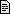 